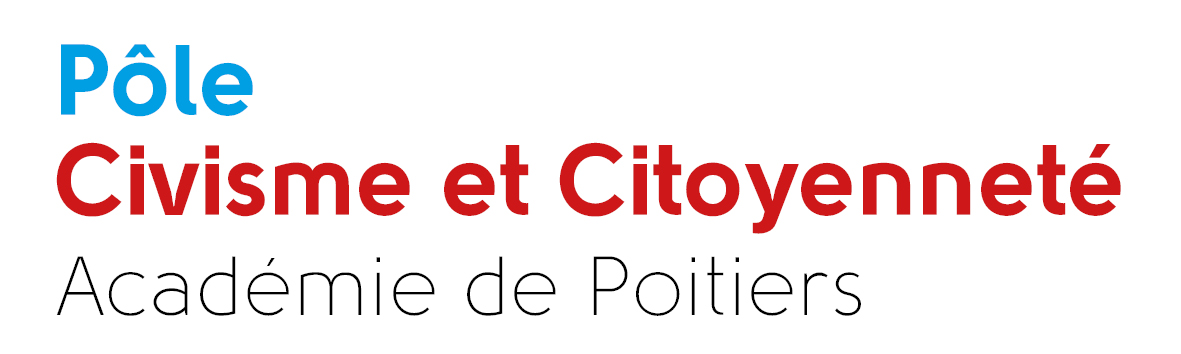 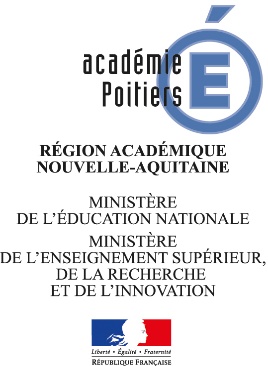 Nom de l’établissement / Ville / Département : ……………………………………………………………………………Nom du chef / de la cheffe d’établissement : …………………………………………………………………….………..1 - Place de l’EDD dans le pilotage pédagogique de l’établissementRemarque(s) : …………………………………………………………………………………………………………………….………………………………………………………………………………………………………………………………………2 - Mobilisation de l’établissement dans la démarcheLa démarche globale d’établissement implique de travailler l’EDD de manière transversale et en interrogeant les trois piliers (environnement, société et économie), elle invite à mobiliser le plus grand nombre des personnels et des élèves comme à investir l’établissement comme support de travail sur les thématiques du développement durable.Quelle est dans votre établissement la mobilisation des personnels (catégories, nombre) et des élèves (niveaux et nombre) dans votre démarche ?………………………………………………………………………………………………………………………………………………………………………………………………………………………………………………………………………………………………………………………………………………………………………………………………………………………………………………………………………………………………………………………………………………………………………………………………………………………………………………………………………………………………………………………………………………………………………………………………………………………………………………………………………………………………………………………………………………………………………………………Quelle est la contribution des disciplines au projet EDD ?…………………………………………………………….………………………………………………………………………..……………………………………………………………………………………………………………………………………………………………………………………………………………………………………………………………………………… Comment les locaux et le fonctionnement de l’établissement sont-ils utilisés comme support pédagogique dans le cadre de la démarche globale d’EDD ?………………………………………………………………………………………………………………………………………………………………………………………………………………………………………………………………………………………………………………………………………………………………………………………………………………………………………………………………………………………………………………………………………………………………………………………………………………………………………………………………………………………………………Quels sont les rôles de la vie scolaire et de l’intendance (service gestion) dans les actions conduites ? ………………………………………………………………………………………………………………………………………………………………………………………………………………………………………………………………………………………………………………………………………………………………………………………………………………………………………………………………………………………………………………………………………………………………Actions opérationnelles structurant le projet EDD de l’Etablissement (tableau à reproduire selon les besoins)Valorisation des actions dans et hors l’établissement, au sein du réseau ECLORE (possibilité de joindre une présentation libre) : ………………..……………………………………………………………………………………………..………………………………………………………………………………………………………………………………………………………………………………………………………………………………………………………………………………………………………………………………………………………………………………………………………………………………………………………………………………………………………………………………………………………………3 - Impact sur les élèvesComment la démarche globale EDD s’intègre-t-elle dans le parcours de l’élève ? Selon quelle progression ?………………………………………………………………………………………………………………………………………………………………………………………………………………………………………………………………………………………………………………………………………………………………………………………………………………………………………………………………………………………………………………………………………………………………………………………………………………………………………………………………………………………………………Comment s’articule-t-elle avec les apprentissages ? ………………………………………………………………………………………………………………………………………………………………………………………………………………………………………………………………………………………………………………………………………………………………………………………………………………………………………………………………………………………………………………………………………………………………………………………………………………………………………………………………………………………………………………………………………………………………………………………………………………………………………………Comment la démarche globale EDD s’articule-t-elle avec le parcours citoyen ?………………………………………………………………………………………………………………………………………………………………………………………………………………………………………………………………………………………………………………………………………………………………………………………………………………………………………………………………………………………………………………………………………………………………Comment s’articule-t-elle avec le parcours avenir ? ………………………………………………………………………………………………………………………………………………………………………………………………………………………………………………………………………………………………………………………………………………………………………………………………………………………………………………………………………………………………………………………………………………………………Comment la démarche globale EDD s’articule-t-elle avec les autres parcours éducatifs ?………………………………………………………………………………………………………………………………………………………………………………………………………………………………………………………………………………………………………………………………………………………………………………………………………………………………………………………………………………………………………………………………………………………………………………………………………………………………………………………………………………………………………………………………………………………………………………………………………………………………………………………………………………………………………………………………………………………………………………………4- Etapes de la démarche E3D décidées par l’établissement pour les mois et années prochains.………………………………………………………………………………………………………………………………………………………………………………………………………………………………………………………………………………………………………………………………………………………………………………………………………………………………………………………………………………………………………………………………………………………………………………………………………………………………………………………………………………………………………………………………………………………………………………………………………………………………………………………………………………………………………………………………………………………………………………………………………………………………………………………………………………………………………………………………………………………………………………………………………………………………………………………………………Comment la démarche s’articule-t-elle au sein du réseau ECLORE ?………………………………………………………………………………………………………………………………………………………………………………………………………………………………………………………………………………………………………………………………………………………………………………………………………………………………………………………………………………………………………………………………………………………………………………………………………………………………………………………………………………………………………………………………………………………………………………………………………………………………………………………………………………………………………………………………………………………………………………………Vous pouvez joindre les documents que vous jugerez nécessaires pour justifier la labellisation de votre établissement.Porteurs de projetsExistence d’un comité de pilotage EDD ?OuiNonComposition :………………………………………………………………………………………………………………………………………………………………………………………………………………………………………………………………………………………………………………………………………………………………………………………………………Composition :………………………………………………………………………………………………………………………………………………………………………………………………………………………………………………………………………………………………………………………………………………………………………………………………………Composition :………………………………………………………………………………………………………………………………………………………………………………………………………………………………………………………………………………………………………………………………………………………………………………………………………Présence d’un.e référent.e EDD dans l’établissement ?OuiNonNom et fonction : ………………………………………………………………………………………………………………….Nom et fonction : ………………………………………………………………………………………………………………….Nom et fonction : ………………………………………………………………………………………………………………….Lien avec le Conseil pédagogiqueOuiNonPréciser le lien : …………………………………………………………………………………………………………………..………………………………………………………………………………………………………………………………………Préciser le lien : …………………………………………………………………………………………………………………..………………………………………………………………………………………………………………………………………Préciser le lien : …………………………………………………………………………………………………………………..………………………………………………………………………………………………………………………………………Implication des différentes catégories de personnel de l’établissement ?OuiNonPréciser lesquelles :………….……………………………………………………………………………...…………………… ………………………………………………………………………………………………………………………………………………………………………………………………………………………………………………………………………………Préciser lesquelles :………….……………………………………………………………………………...…………………… ………………………………………………………………………………………………………………………………………………………………………………………………………………………………………………………………………………Préciser lesquelles :………….……………………………………………………………………………...…………………… ………………………………………………………………………………………………………………………………………………………………………………………………………………………………………………………………………………PilotageContractualisation de l’EDD ?OuiNonPréciser : …………………………………………………………………………………………………………………………..………………………………………………………………………………………………………………………………………Préciser : …………………………………………………………………………………………………………………………..………………………………………………………………………………………………………………………………………Préciser : …………………………………………………………………………………………………………………………..………………………………………………………………………………………………………………………………………Axe du Projet d’Etablissement ?OuiNonPréciser : …………………………………………………………………………………………………………………………..………………………………………………………………………………………………………………………………………………………………………………………………………………………………………………………………………………………………………………………………………………………………………………………………………………………Préciser : …………………………………………………………………………………………………………………………..………………………………………………………………………………………………………………………………………………………………………………………………………………………………………………………………………………………………………………………………………………………………………………………………………………………Préciser : …………………………………………………………………………………………………………………………..………………………………………………………………………………………………………………………………………………………………………………………………………………………………………………………………………………………………………………………………………………………………………………………………………………………Lien avec le CESC ? avec le CVC ou CVL ?OuiNonPréciser : …………………………………………………………………………………………………………………………..………………………………………………………………………………………………………………………………………………………………………………………………………………………………………………………………………………Préciser : …………………………………………………………………………………………………………………………..………………………………………………………………………………………………………………………………………………………………………………………………………………………………………………………………………………Préciser : …………………………………………………………………………………………………………………………..………………………………………………………………………………………………………………………………………………………………………………………………………………………………………………………………………………Pérennité d’actions EDD (pluriannuelles) ?OuiNonPartenaires agrémentés / conventionnés ?OuiNonPréciser : …………………………………………………………………………………………………………………………..………………………………………………………………………………………………………………………………………Préciser : …………………………………………………………………………………………………………………………..………………………………………………………………………………………………………………………………………Préciser : …………………………………………………………………………………………………………………………..………………………………………………………………………………………………………………………………………Présence d’une démarche interdegrés ou intercycles ?OuiNonPréciser : …………………………………………………………………………………………………………………………..………………………………………………………………………………………………………………………………………………………………………………………………………………………………………………………………………………Préciser : …………………………………………………………………………………………………………………………..………………………………………………………………………………………………………………………………………………………………………………………………………………………………………………………………………………Préciser : …………………………………………………………………………………………………………………………..………………………………………………………………………………………………………………………………………………………………………………………………………………………………………………………………………………Présence d’une démarche du réseau ECLORE ?OuiNonPréciser : …………………………………………………………………………………………………………………………..………………………………………………………………………………………………………………………………………………………………………………………………………………………………………………………………………………Préciser : …………………………………………………………………………………………………………………………..………………………………………………………………………………………………………………………………………………………………………………………………………………………………………………………………………………Préciser : …………………………………………………………………………………………………………………………..………………………………………………………………………………………………………………………………………………………………………………………………………………………………………………………………………………Acteurs / ElèvesContenu, Calendrier / Périodicité, FinalitésProductions, interventions éventuelles ou partenairesTitre / thème de l’action 1 : …………………………………………………………………………………………………….Titre / thème de l’action 1 : …………………………………………………………………………………………………….Titre / thème de l’action 1 : …………………………………………………………………………………………………….Titre / thème de l’action 2 : …………………………………………………………………………………………………….Titre / thème de l’action 2 : …………………………………………………………………………………………………….Titre / thème de l’action 2 : …………………………………………………………………………………………………….Titre / thème de l’action 3 : …………………………………………………………………………………………………….Titre / thème de l’action 3 : …………………………………………………………………………………………………….Titre / thème de l’action 3 : …………………………………………………………………………………………………….